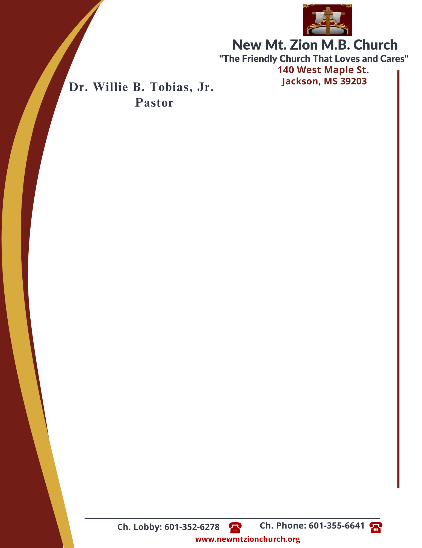   November 20, 2023                             “The Law and The Promises of GOD”Exodus Chapter 19: 1-25Exodus Chapter 19: How was God going to get "Egypt" (the spirit of the world) out of His people? First, God had to give them His law.In reading verses 11-15, how does God called His people to reverence and to fear His holy presence? How does GOD demanded that the people focus totally upon Him? (Dec. Vernell Sanders)In reading verses 16-25, briefly describe the manifestation of God’s presence on Mt. Sinai. In your opinion, why could GOD not be approached by the people? ( Sis  Idetra Berry)Moses served as Israel’s mediator. Do we have or do we need a mediator today? Provide scripture references. ( Sis. Janene Wilson)“Continuation of The Law”Exodus 20: 1-26The world offers various opinions. Is it left up to man to formulate his own values, his own system of morality and ethics? In reading verses 1-2, how do we see the existence of GOD from the beginning of time? What does the name, “The Lord” mean? ( Sis. Carolyn Miller)In reading verse 3, how would you define polytheism? Briefly name some things we make idol gods and we put them before the true and living GOD. ( Minister Venus Jones)